「虛擬貨幣交易有效監控及監理-從FTX事件談起」在職進修緣    起：近期FTX破產事件引發虛擬貨幣市場許多後續效應，突顯虛擬貨幣在監控及監理方面的重要性。本次主題將從FTX事件談起，並介紹台灣目前虛擬貨幣的法規及監理架構，進一步從實務的角度討論未來主管機關、金融機構及市場應如何進行有效監控。主    辦：全國律師聯合會洗錢及資恐防制法委員會時    間：111年12月16日（星期五）上午10:00至12:00止地    點：採線上方式進行，會議連結(Google Meet)另行提供。參加對象：全國律師聯合會個人會員議    程：七、收費標準：免費。八、報名名額：採線上進行，會議連結(Google Meet)另行提供。九、報名方式：自111年12月5日（星期一）上午10:00起至12月14日（星期三）中午12時止，欲報名之律師請於期間內逕向全國律師聯合會完成線上報名。以報名先後順序為準，額滿將提早關閉報名系統。報名成功之律師將於12/14下班前以電子郵件方式通知。    報名網址:https://forms.gle/XaKuxBDxV5ry3zLBA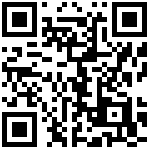 連絡人：全國律師聯合會 應佳容        電話：(02)2388-1707分機66    傳真：(02)2388-1708時間主     題主持人／主講者09:30~10:00報      到報      到10:00~10:05開場及介紹主 持 人：盧偉銘律師(全國律師聯合會洗錢及資恐防制法委員會委員)10:05~11:50「虛擬貨幣交易有效監控及監理-從FTX事件談起」許朧方 (Joyce Hsu)台灣反洗錢推廣協會創辦人暨常務理事，ACAMS 特約講師及顧問林秉忠 (Jarvett Lin)為國內資訊安全專家，目前在國際知名的虛擬貨幣交易監控公司(Chainalysis)任職。11:50~12:00Q&A /綜合座談Q&A /綜合座談12:00~結束結束